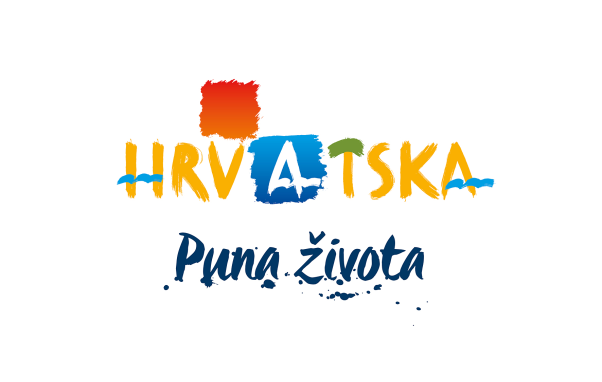 HRVATSKA TURISTIČKA ZAJEDNICAGLAVNI UREDPOZIV ZA DOSTAVU PONUDAPredmet nabave:Izrada i nabava licitaraU Zagrebu, 23.9.2019.Organizacijska jedinica ili osoba zadužena za komunikaciju s ponuditeljima:SEKTOR ZA STRATEŠKE KOMUNIKACIJEOdjel za brand i produkcijuKONTAKT OSOBA: Lucija Župančić, lucija.zupancic@htz.hr Lovro Kranjec, lovro.kranjec@htz.hr Sva komunikacija prije predaje ponude, a vezana uz predmet nabave, obavlja se isključivo pisanim putem na navedene e-mail adrese.Predmet nabave Izrada i nabava licitarskih srcaOpis:-  licitar veličine u rasponu od 55 mm x 55mm do 70 mm x 70 mm (promjer najveće visine x promjer najveće širine), crvena prirodna boja, duplo lijepljen keks, gornja strana hrvatska vitica i natpis „CROATIA“. Takav raspon dozvoljen je zbog  materijala koji se pri izradi može raširiti. Dostavljena veličina suvenira u tom rasponu jednako će se tretirati i neće utjecati na kriterij odabira.-  količina: 60.000 kom-  pakiranje: po 50 komada u kartonskim kutijama-  isporuka:  5.000 komada do 10.11.2019.                     25.000 komada do 10.12.2019.                    10.000 komada do 10.01.2020.                    10.000 komada do 10.02.2020.	      10.000 komada do 10.03.2020.- u slučaju prekoračenja roka isporuke za svaki dan zakašnjenja isporuke Naručitelj će  obračunati 3% ugovorenog iznosa na štetu Izvršitelja.*-dobavljač je dužan uz proizvod dostaviti:deklaraciju o porijeklu robe radi izvoznih dozvolapopis sastojakacertifikat o neškodljivosti sastojaka.Napomena 1.: uz ponudu Ponuditelj je dužan priložiti uzorak. Nekvalitetni, neadekvatni ili alternativni uzorci koji ne odgovaraju dokumentaciji za nadmetanje neće se priznati niti će se takve ponude razmatrati. Hrvatska turistička zajednica ne snosi troškove izrade uzorka.   Napomena 2.:  isporuka robe izvršit će se na skladište Hrvatske turističke zajednice, Rhea d.o.o., Vukomerička 3C, 10410 Velika Gorica.Naručitelj će pravovremeno, prije pojedinog roka isporuke obavijestiti Ponuditelja o promjeni adrese isporuke robe. U slučaju promjene skladišta, isto će se nalaziti u radijusu od 30 km od lokacije ureda HTZ (Iblerov trg 10, Zagreb).              Obvezni sadržaj ponude i potrebne dokumentacijeA. Oblik i način izrade ponudaPonuda mora biti izrađena u obliku naznačenom u dokumentaciji za nadmetanje.Ponuda mora biti uvezana u cjelinu jamstvenikom, s pečatom na poleđini.Propisani tekst dokumentacije za nadmetanje ne smije se mijenjati i nadopunjavati.Sve stranice ponude označavaju se rednim brojem stranice kroz ukupan broj stranica ponude ili ukupan broj stranica ponude kroz redni broj stranice.Ponude se pišu neizbrisivom tintom.Ispravci u ponudi moraju biti izrađeni na način da su vidljivi ili dokazivi. Ispravci moraju uz navod datuma biti potvrđeni pravovaljanim potpisom i pečatom ovlaštene osobe gospodarskog subjekta.B. Sadržaj ponude:Ponudu sačinjavaju ispunjeni i od ovlaštene osobe ponuditelja potpisani i ovjereni:Ispunjeni obrazac ponude (Prilog 2. Dokumentacije za nadmetanje)Popis i ispunjavanje svih sastavnih dijelova i/ili priloga ponude (Prilozi 1., 2. i 3. Dokumentacije za nadmetanje + dokazi sposobnosti)Uz ponudu Ponuditelji moraju priložiti uzorak. Nekvalitetni, neadekvatni ili alternativni uzorci koji ne odgovaraju dokumentaciji za nadmetanje neće se priznati niti takve ponude razmatrati. Hrvatska turistička zajednica ne snosi troškove izrade uzoraka.Sve ostalo što je zatraženo Dokumentacijom za nadmetanje.Ponuditelj je obvezan dostaviti sve tražene dokaze iz točke 3., a nedostatak ovih dokaza neotklonjiv je nedostatak. Dokazi o sposobnosti iz točke 3. mogu biti u neovjerenoj preslici mjerodavnog tijela države sjedišta Ponuditelja. C. Način dostave ponuda:Ponuda se dostavlja u pisanom obliku, putem pošte, u zatvorenoj omotnici s nazivom i adresom Naručitelja, nazivom i adresom ponuditelja, naznakom predmeta nabave na koji se ponuda odnosi, naznakom " za provedbu postupka nabave licitarskih srca, ev. broj:   026/19 - ne otvaraj"te ostalim podacima sukladno dokumentaciji za nadmetanje. U roku za dostavu ponude Ponuditelj može dodatnom, pravovaljano potpisanom izjavom izmijeniti svoju ponudu, nadopuniti je ili od nje odustati. Izmjena ili dopuna ponude dostavlja se na isti način kao i ponuda.Pojašnjenje i upotpunjavanje ponudeU postupku pregleda i ocjene ponude Naručitelj može pozvati ponuditelje da u primjerenom roku uklone bilo koju pogrešku, nedostatak ili nejasnoće koje se mogu ukloniti, ili da pojasne pojedine elemente ponude u dijelu koji se odnosi na ponuđeni predmet nabave ( isto ne odnosi na dokaze sposobnosti iz točke 3).Pogreškama, nedostacima ili nejasnoćama iz gore navedenog stavka smatraju se dokumenti koji jesu ili se čine nejasni, nepotpuni, pogrešni, sadrže greške ili nedostaju.Pojašnjenje ne smije rezultirati izmjenom jedinične cijene iskazane u ponudi odnosno bitnim izmjenama uvjeta poslovne suradnje navedenim u pozivu za nadmetanje.Podaci o dokazima sposobnosti 		S obzirom da je riječ o UNESCO-ovoj zaštićenoj kulturnoj nematerijalnoj baštini na natječaj se		mogu prijaviti isključivo subjekti koji se tradicionalno bave izradom licitara (Medičarski obrt s		područja sjeverozapadne Hrvatske i Slavonije).Dokaz pravne i poslovne sposobnosti Na predmetni natječaj mogu se javiti pravne i fizičke osobe.Pravne osobe, kao i obrtnici dužni su dostaviti sljedeći dokaz sposobnosti:Naziv dokaza sposobnosti: Isprava o upisu u poslovni, sudski (trgovački), strukovni, obrtni ili drugi odgovarajući registar, odnosno ovjerenu izjavu ili odgovarajuću potvrdu s tim da naprijed navedena Isprava ne smije biti starija od 6 mjeseci do dana slanja poziva na dostavu dokaza.Naziv izdavatelja dokaza sposobnosti: Trgovački sud, Obrtni registar, odnosno odgovarajući strukovni ili poslovni registar.Vrijednosni pokazatelj dokaza sposobnosti: ponuditelj mora izvodom iz odgovarajućeg registra dokazati da je registriran za obavljanje poslova, odnosno djelatnosti koja je predmet nabave.Fizičke osobe koje nisu upisani u strukovni, obrtni ili drugi odgovarajući registar nisu dužne dostaviti takav dokaz pravne i poslovne sposobnosti.  S odabranim ponuditeljem sklopit će se odgovarajući autorsko pravni ugovor kojim će se urediti prava, obveze te način isplate ugovorene naknade.B.  Dokaz o nekažnjavanju:Naziv dokaza sposobnosti: Izjava s ovjerenim potpisom kod javnog bilježnika ili drugog nadležnog tijela kojom ponuditelj dokazuje (PRILOG 1.): da gospodarskom subjektu ili osobi ovlaštenoj za zastupanje gospodarskog subjekta nije izrečena pravomoćna osuđujuća presuda za kaznena djela zbog udruživanja za počinjenje kaznenih djela, primanje mita u gospodarskom poslovanju, davanje mita u gospodarskom poslovanju, zlouporaba položaja i ovlasti, zlouporaba obavljanja dužnosti državne vlasti, protuzakonito posredovanje, primanje mita, davanje mita, prijevara, računalna prijevara, prijevara u gospodarskom poslovanju ili prikrivanje protuzakonito dobivenog novca, odnosno za odgovarajuća kaznena djela prema propisima zemlje sjedišta gospodarskog subjekta, odnosno odgovarajući dokaz o nekažnjavanju zemlje sjedišta ukoliko je ponuditelj registriran izvan Republike Hrvatske,Naziv izdavatelja dokaza sposobnosti: osoba ovlaštena za zastupanje gospodarskog subjekta za sebe i za gospodarski subjekt daje izjavu s ovjerenim potpisom kod javnog bilježnika ili drugog nadležnog tijela zemlje sjedišta, odnosno nadležno tijelo zemlje sjedišta ukoliko se u istoj odgovarajući dokaz izdaje,Vrijednosni pokazatelj dokaza sposobnosti: ponuditelj mora dokazati da gospodarskom subjektu ili osobi ovlaštenoj za zastupanje gospodarskog subjekta nije izrečena pravomoćna osuđujuća presuda za jedno ili više kaznenih djela u Izjavi. Ovaj dokaz sposobnosti ne smije biti stariji od trideset (30) dana do dana slanja objave.       C. Dokaz financijske sposobnosti:       Stanje poreznog duga•	   Naziv dokaza sposobnosti: potvrda Porezne uprave o stanju duga ili istovrijedne isprave        nadležnog tijela zemlje sjedišta ponuditelja. •	   Naziv izdavatelja dokaza sposobnosti: Ministarstvo financija – Porezna uprava, odnosno        nadležno tijelo zemlje sjedišta ponuditelja.•	   Vrijednosni pokazatelj dokaza sposobnosti: ponuditelj mora dokazati da je ispunio obvezu 	   plaćanja svih dospjelih poreznih obveza i obveza za mirovinsko i zdravstveno osiguranje. Ovaj        dokaz sposobnosti ne smije biti stariji od 30 dana do dana slanja poziva na dostavu dokazaRok i mjesto dostave ponude s pripadajućom dokumentacijom Rok za dostavu ponude i pripadajućih uzoraka je 7. listopada 2019. do 12:00 sati, mjesto dostave ponuda je Hrvatska turistička zajednica – Glavni ured, Iblerov trg 10/IV, Zagreb. Jezik ponude i priložene dokumentacije Ponudu je potrebno dostaviti na hrvatskom jeziku.Rok valjanosti ponude60 danaKoličina predmeta nabave / učestalost ispunjavanja usluga koje su predmet nabave -  isporuka:  5.000 komada do 10.11.2019.                     25.000 komada do 10.12.2019.                    10.000 komada do 10.01.2020.                    10.000 komada do 10.02.2020.	      10.000 komada do 10.03.2020.Vrijeme, način i mjesto dostave ponude Nejavno otvaranje ponuda.Kriteriji za ocjenu ponudaStručno povjerenstvo za odabir razmotrit će pristigle ponude. Ocjena Stručnog povjerenstva predstavlja 40 % ukupne ocjene, dok se preostalih 60 % odnosi na cijenu ponude prema načinu izračuna određenom ovim Pozivom. Stručno povjerenstvo će na temelju rezultata ocjenjivanja predložiti jednog ili više ponuditelja s kojima se može provesti dodatni postupak pregovaranja na temelju kojeg će se odlučiti o odabiru ponuditelja i zaključenju ugovora.Tehnički kriterijiPojašnjenje elemenata:izgled dostavljenog uzorkaOpis:Ton boje licitara –  intenzivna i čista crvena boja. Na istoj ne smije biti uočljiva degradacija boje, odnosno licitar ne smije biti presvijetle ili pretamne crvene boje.Boje na ukrasima i logotipu - ukras na licitaru treba biti izveden u čistoj bijeloj boji, a logotip Croatia u bojama koje u najvećoj mogućoj mjeri odgovaraju standardu boja navedenog logotipa (žuta, cyan plava, zelena, crvena i bijela boja).Oblik: pravilni oblik srca.kvaliteta dostavljenog uzorkaOpis:Izvedba ornamenta i natpisa Croatia – treba biti uredna, precizna i ravnih rubova. Slova i elementi u logotipu ne smiju biti izvedeni na način da prelaze jedni preko drugih. Logotip treba biti uredno pozicioniran na sredinu licitarskog srca.Kvaliteta apliciranja boje na licitar – boja treba biti jednolično i kvalitetno nanesena te jednakog intenziteta na svim dijelovima. Kako ne bi došlo do otiranja boje, nužno je da licitari imaju kvalitetnu glazuru.Vezica –  trobojna (crveno-bijelo-plava), kvalitetno pričvršćena za sam licitar kako ne bi došlo do pucanja i odvajanja iste. Dužina vezice cca 70 cm, odnosno cca 35 cm nakon što se presavije na pola i pričvrsti za licitar.rok isporuke (isporuka robe prije zadanog roka) - potrebno navesti najkraći rok u Prilogu 2 ovog PozivaOpis: mogućnost izvršenja zadatka prije zadanih rokova (prema točki 1. ovog Poziva)20 dana prije zadanih rokova –20 bodova15 dana prije zadanih rokova – 15 bodova10 dana prije zadanih rokova – 10 bodova5 dana prije zadanih rokova – 5 bodovaNa same dane zadanih rokova – 0 bodovaCijena ponudeBodovi za cijenu ponude rangirat će se na način da će ponuda s najnižom istaknutom cijenom dobiti maksimalnih 30 bodova dok će se bodovi za ponude s cijenama višim od najniže utvrditi prema sljedećoj matematičkoj jednadžbi:P = najniža cijena/cijena iz ponude koja se evaluira * 60Nakon inicijalnog rangiranja prema cijeni ponude slijedi postupak ocjenjivanja prema elementima navedenima u naprijed navedenoj tablici kako bi se jednadžbom za konačnu ocjenu ponude dobila ekonomski najprihvatljivija ponuda.Jednadžba za ocjenu ponudeUspjeh Ponuditelja u ovom postupku utvrđuje se primjenom sljedeće matematičke jednadžbe:X = A * 40% + PX = Ukupan broj bodova ostvaren od Ponuditelja koji se ocjenjujeA = Ukupan broj bodova ostvaren u tehničkim kriterijimaP = Broj bodova ostvaren prema cijeni ponude Vrednovanje ponuda prema tehničkim kriterijima temelji se na diskrecijskoj ocjeni ponuda od strane članova Stručnog povjerenstva.Podaci o postupku pregovaranjaNa temelju kriterija za ocjenu ponuda Naručitelj će odlučiti o ponuditeljima koje će se u postupku izravnog pregovaranja pozvati da dostave konačne ponude za sve dijelove ponude odnosno usluge ili za samo određeni dio.Naručitelj zadržava bezuvjetno pravo da u postupku izravnog pregovaranja promijeni opseg usluge ili količinu, te da ne prihvati dio ponude ili da sa pojedinim ponuditeljem pregovara samo o jednom dijelu ponude odnosno usluge.Način obavještavanja o rezultatima pozivaPonuditelji koji do navedenog roka dostave Ponudu i uzorak biti će povratno obaviješteni putem elektroničke pošte (mailom).Rok, način i uvjeti plaćanjaPlaćanje će se obaviti u roku 30 dana od obavljanja usluge. Avansno plaćanje je isključeno.Napomena: HTZ nije dužan odabrati ponudu te je ovlašten u bilo kojoj fazi postupka odustati od daljnjeg provođenja nadmetanja ili prihvata bilo koje ponude, sve do trenutka sklapanja ugovora s odabranim ponuditeljem, bez prava bilo kojeg ponuditelja na naknadu bilo kakve štete koja mu zbog tog razloga nastane ili može nastati.Ponuditelji čija ponuda nije odabrana nemaju pravo žalbe niti pravo na naknadu bilo kojih troškova vezanih uz ovaj postupak.
Prilog 1.IZJAVA O NEKAŽNJAVANJUJa, ________________________ (ime i prezime) iz _______________________ izjavljujem da mi nije izrečena pravomoćno osuđujuća presuda za bilo koje od sljedećih kaznenih djela odnosno za odgovarajuća kaznena djela prema propisima države sjedišta gospodarskog subjekta ili države čiji je državljanin osoba ovlaštena po zakonu za zastupanje gospodarskog subjekta: prijevara, prijevara u gospodarskom poslovanju, primanje mita u gospodarskom poslovanju, davanje mita u gospodarskom poslovanju, zlouporaba u postupku javne nabave, utaja poreza ili carine, subvencijska prijevara, pranje novca, zlouporaba položaja i ovlasti, nezakonito pogodovanje, primanje mita, davanje mita, trgovanje utjecajem, davanje mita z a trgovanje utjecajem, zločinačko udruženje i počinjenje kaznenog djela u sustavu zločinačkog udruženje iz Kaznenog zakona, odnosno za kaznena djela: prijevare, pranja novca, prijevare u gospodarskom poslovanju, davanje mita u gospodarskom poslovanju, udruživanja za počinjenje kaznenih djela, zlouporabe položaja i ovlasti, zlouporabe obavljanja dužnosti državne vlasti, protuzakonitog posredovanja, primanje mita i davanje mita prema kaznenom zakonu (NN 110/97, 27/98, 50/00, 129/00, 51/01, 111/03, 190/03, 105/04, 84/05, 71/06, 110/07, 152/08, 57/11, 77/11 i 143/12), odnosno za odgovarajuća kaznena djela prema propisima zemlje sjedišta gospodarskog subjekta ili države iz koje dokazi osoba ovlaštena za zastupanje gospodarskog subjekta.Ovu izjavu dajem osobno, za sebe kao osoba ovlaštena po zakonu za zastupanje gospodarskog subjekta _________________________________ (tvrtka) sa sjedištem u ______________________ i za gospodarski subjekt.U ________________, _____._____. 2019. godine.	(mjesto)	        (datum)   M.P. (mjesto pečata)					__________________________________________	(potpis osobe ovlaštene po zakonu za zastupanje gospodarskog subjekta)Prilog 2.OBRAZAC  PONUDE ZA   NABAVU LICITARAPreuzimamo obvezu, po stupanju ugovora na snagu, izvršiti sve ugovorne obveze kvalitetno i u roku koji je naznačio Naručitelj.U _____________ , ____ . ____ . 2019. godine										ZA PONUDITELJA       _______________________(pečat i potpis ovlaštene osobe)Prilog 3.IZJAVA O ISTINITOSTI PODATAKAPredmet nabave: Nabava i isporuka licitaraEvidencijski broj nabave:___________________Naziv ponuditelja:__________________________________________________Sjedište:__________________________________________________________OIB:_____________________________________________________________Izjavljujemo da su svi podaci koje smo dostavili u ponudi točni i suglasni smo da Naručitelj u postupku pregleda i ocjene ponude može provjeriti njihovu istinitost.								Ovlaštena osoba ponuditelja:Elementi ocjenjivanjaMaksimalan broj bodovaizgled dostavljenog uzorka402.    kvaliteta dostavljenog uzorka403.   rok isporuke (isporuka robe prije zadanog roka)20UKUPNO  (1.+2.+3.) = A100Naziv i adresa ponuditeljaOIBTel./faks:E-mailIme i prezime odgovorne osobeOsoba za kontakt Rok valjanosti ponude60 danaNačin plaćanjaJedinična cijena po komadu bez PDV-a Ukupna količina60 000 komCijena ponude (bez PDV-a) iskazana brojkamaCijena ponude (bez PDV-a) iskazana slovimaIznos PDV-a (25%) iskazan brojkamaUkupna cijena ponude (s PDV-om) iskazana brojkamaUkupna cijena ponude ( s PDV-om) iskazana slovimaRok isporuke (od dana potvrde uzorka/vizuala)